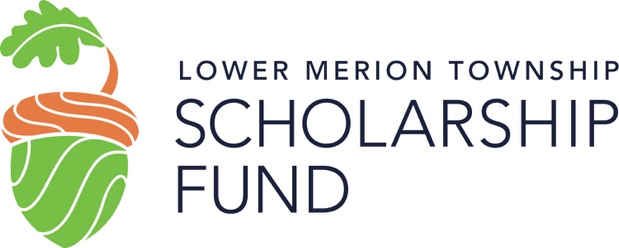 November 2023To: 	Renewal Scholarship ApplicantsFrom: 	The Lower Merion Township Scholarship FundSubject: 	Instructions for RENEWAL Application for 2024-2025 Academic YearELIGIBILITY:  To be eligible to receive an award from the Scholarship Fund, you must have graduated from or be a graduating senior of Harriton or Lower Merion High Schools, have been a resident student in the Lower Merion School District for four years, and remain a full-time undergraduate student for the duration of the grant.  Applicants must also demonstrate a financial need based on financial information and documentation submitted with his/her application, in order to be considered for a grant.  (Need is determined by an independent financial consultant.) Grants are not automatically renewed annually.  Applicants may reapply for a grant renewal, for a maximum of eight semesters. PLEASE READ ALL INSTRUCTIONS CAREFULLY.  All forms must be completed and returned to the LMTSF office by February 23, 2024.  Due to an ever-increasing number of applicants, we must hold fast to our February 23rd deadline.  If you have questions concerning our instructions, please contact LMTSF administrator, Mary Donoghue, at donoghm@lmsd.org or 610-645-1893. If you do not follow these directions, we will not be able to process your application.INSTRUCTIONS FOR COMPLETING Lower Merion Township Scholarship FundNEW APPLICATION The LMTSF RENEWAL Application forms and instructions must be downloaded from the LMTSF website, www.lmtsf.org, under the “Apply” tab.  Applications must be completed using a computer. Handwritten applications will not be accepted. Please refer to the checklist provided to ensure completion:Completed Renewal Application Form for 2024-25 Academic year.Family Finance Summary form and 2022 tax documents: Family Finance Summary form must be downloaded from the LMTSF website, www.lmtsf.org, under the “Apply” tab. (Form must be completed using a computer.) Please also provide copy of BOTH parent(s)’ 2022 Federal Tax Return (with supporting Schedules and W-2’s, if applicable). *If biological or adoptive parents are divorced, separated, or are no longer living in the same household, a 2022 Federal Tax Return must also be included for the noncustodial parent.  Please also include child support/alimony for the non-custodial parent.  If for any reason it cannot be provided, please include a letter stating the reason and circumstances with your application. All financial documentation is kept confidential and provided ONLY to the outside financial consultant in order to determine financial need.Renewal Applicants have the option of submitting applications in one of two ways: Place all printed material in a large envelope and send via U.S. Postal Service to:  Lower Merion Township Scholarship FundPO Box 346Ardmore, PA  19003Attn: Mary DonoghueSend all materials electronically.  Please save your electronic application as “last name-first name-RA-24-25” and your Family Financial Summary form as, “last name-first name-AFFP-24-25”. Please remember if you are submitting your application via email, you MUST still sign your application. Please email all materials to donoghm@lmsd.org and use “2024-25 RENEWAL application: YOUR NAME” in the subject line.**You will receive an email confirmation once application material is received.  Please be aware that it may take a few days for materials to reach the LMTSF office and be processed.  Deadline for all applications is Friday, February 23, 2024.**Helpful Tip: If you need to scan copies of financial documents, use a scanning app from your mobile phone (such as Adobe Scan) so documents scan as PDF’s.